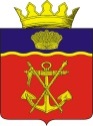 АДМИНИСТРАЦИЯКАЛАЧЁВСКОГО  МУНИЦИПАЛЬНОГО РАЙОНА              ВОЛГОГРАДСКОЙ ОБЛАСТИПОСТАНОВЛЕНИЕот  26.11.2021г.                                                          №  1341/1О внесении изменений в постановление администрации Калачевского муниципального района Волгоградской области от 08.02.2021 № 47 «О  создании территориальнойпсихолого-медико-педагогической комиссииКалачевского муниципального района Волгоградской области»В соответствии с  планом работы территориальной психолого-медико-педагогической комиссии Калачевского муниципального района Волгоградской области на 2022 год, администрация Калачевского муниципального района Волгоградской областип о с т а н о в л я е т:1. В постановление администрации Калачевского муниципального района от 08.02.2021 №47 «О создании территориальной психолого-медико-педагогической комиссии Калачевского муниципального района Волгоградской области» (далее - Постановление) внести следующие изменения:1.1 Приложение 8 к Постановлению изложить в новой редакции согласно приложению  к настоящему постановлению.2. Настоящее постановление вступает в силу 01.01.2022 и подлежит официальному опубликованию.3. Контроль исполнения настоящего постановления возложить на заместителя главы  Калачевского муниципального района  Волгоградской области А.Н. Прохорова.Глава  Калачевского муниципального района			                                     С.А. Тюрин		     Приложение к  Постановлениюадминистрации Калачевского муниципального района                                                                                                                     от 26.11.2021 № 1341/1Приложение  8 к постановлению администрации Калачевского муниципального района   08.02.2021г. № 47ГРАФИК  заседаний территориальной психолого-медико-педагогической комиссии в  2022 году.№ п/пМесто проведенияДата проведенияВремя проведения1Комитет по образованию и молодежной политике  администрации Калачевского муниципального района22  января2022 года9:00 часов2Комитет по образованию и молодежной политике  администрации Калачевского муниципального района25 марта 2022 года9:00 часов3Комитет по образованию и молодежной политике  администрации Калачевского муниципального района 20 мая 2022 года9:00 часов4Комитет по образованию и молодежной политике администрации Калачевского муниципального района15 июля 2022 года9:00 часов5Комитет по образованию и молодежной политике  администрации Калачевского муниципального района19 августа 2022 года9:00 часов6Комитет по образованию и молодежной политике  администрации Калачевского муниципального района28 октября2022 года9:00 часов7Комитет по образованию и молодежной политике  администрации Калачевского муниципального района16 декабря 2022 года9:00 часов